汉口学院学生证补办申请表Application for student card supplementary replacement of Hankou university学生证补办申请表NO.本科□专科姓性名别层民次族出生年月院系所在专业级专业班学号籍贯省县(市)是否补办火车优惠卡：家庭地址 是 否（如勾选否，家庭地址、乘车区间无需填写）省县(市) 乘车区间 武汉至站□原学生证遗失……………………………………………………………………………………□因休复学、留级、转专业而发生学籍异动（需附原学生证、学籍异动证明）补办类别 ……………………………………………………………………………………□因家庭住址变更（需附原学生证、家长工作单位证明或家庭所在地户籍证明）……………………………………………………………………………………□因原学生证严重损坏，无法正常使用（需附原学生证）郑重承诺：本人是第 次申请补办学生证，以上提供的信息及附件内容真实无误。本人承诺申 请 人 签 名：申请时间：年月日经审核，同意该生补办学生证申请。照片辅 导 员审核意见院 系审批意见（压照片盖章）签字：时间：年月日时间：年月日备注：1、办理学生证需两张登记照，申请表贴一张，办证一张。2、学生家庭住址与籍贯不符的，须由现家庭所在地开具有效证明，方可办理火车优惠卡。敢为人先 实事求是 志存高远 追求卓越Make it before others / Seek truths from facts / Cherish high ambition / Strive for excellence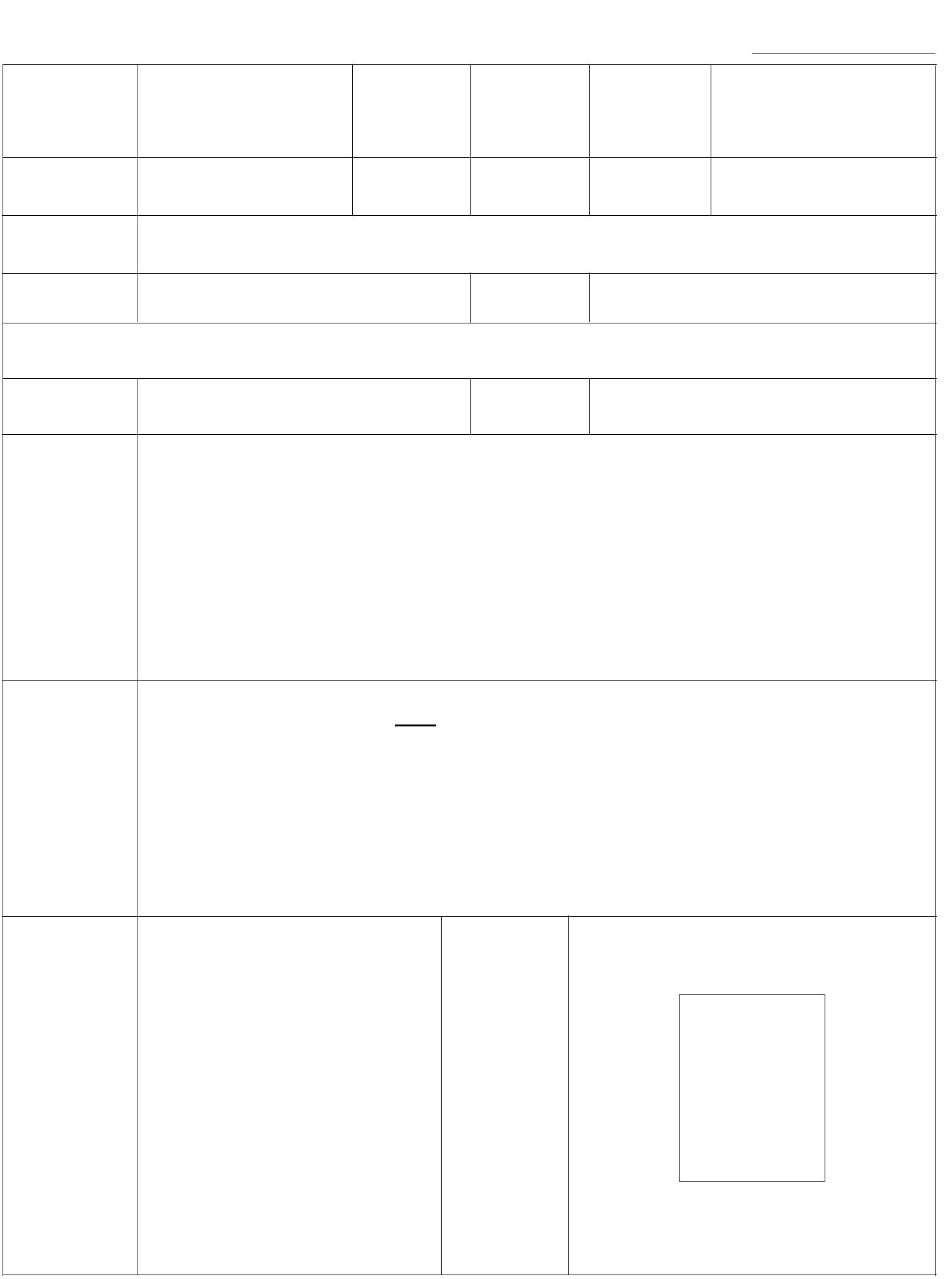 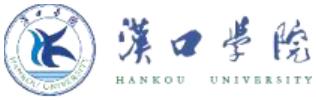 